Ձև N 2-3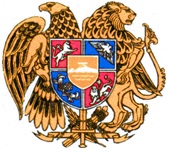 ՀԱՅԱՍՏԱՆԻ ՀԱՆՐԱՊԵՏՈՒԹՅՈՒՆ_____________________________________________(ՀՀ մարզ, համայնք)ՇԻՆԱՐԱՐՈՒԹՅԱՆ ԹՈՒՅԼՏՎՈՒԹՅՈՒՆN ________ «_____» ________________ 20____ թ.Տրված է կառուցապատող _______________________________________________________________ -ին(իրավաբանական անձի անվանումը, պետական գրանցման վկայականի համարը,____________________________________________________________________________________ֆիզիկական անձի անունը, ազգանունը, հասցեն, հողամասի գտնվելու վայրը)____________________________________________________________________________________ օբյեկտի(օբյեկտի անվանումը, ռիսկայնության աստիճանը (կատեգորիան), հակիրճ բնութագիրը, հիմնական ցուցանիշները)___________________________________________ շինարարական աշխատանքների կատարման, այդ թվում՝(նոր կառուցման, վերակառուցման, վերականգնման, ուժեղացման և այլն)կառուցապատվող հողամասի գլխավոր հատակագծի վրա նշված ոչ հիմնական կառույցների______________________________________________________________________________ տեղադրման համար:(նշվում են ոչ հիմնական կառույցների անվանումները)1. Օբյեկտի նախագծային փաստաթղթերը`1) մշակվել են _________________________________________________________________________(նախագծային փաստաթղթերի փուլը, նախագծային աշխատանքների____________________________________________________________________________________կողմից.կապալառուի անվանումը, լիցենզիայի համարը)2) ստացել են` «____»___________ 20___ թ. N_______ փորձագիտական դրական եզրակացությունը(եզրակացությունները) __________________________________________________________________(նշել փորձաքննության տեսակը)____________________________________________________________________________________ կողմից(նշել փորձաքննության մարմնի (մարմինների) անվանումը, լիցենզիայի համարը)կամ`3) սահմանված կարգով համաձայնեցվել են իրավասու մարմնի, օրենքով սահմանված այլ շահագրգիռ մարմինների_______________________________________________________________________________ հետ:(նշել մարմինների անվանումները և համաձայնեցման ժամկետները)2. Շինարարական աշխատանքներն իրականացնել _____________________________________ ընթացքում՝                                                        (նշել շինարարության նորմատիվային տևողությունը)ներառյալ ավարտված շինարարական օբյեկտն ընդունող հանձնաժողովի աշխատանքի համար նախատեսվող ժամկետը:3. Շինարարության վարման մատյանը բաղկացած է _______ էջից, կարված և դրոշմակնքված է ____________________________________________________________________________________________ կողմից:(իրավասու մարմնի անվանումը)4. Նախագծային փաստաթղթերը փոփոխվել են (լրացվում է N 1 հավելվածի 110-րդ կետով նախատեսված դեպքերում)_________________________________________________________________________ կողմից(նախագծային աշխատանքների կապալառուի անվանումը, լիցենզիայի համարը)շահագրգիռ մարմինների _________________________________________________________________ հետ:(նշել օրենքով սահմանված համաձայնեցնող մարմինների անվանումները)5. Հատուկ պայմաններ`1) կառուցապատողը նախքան շինարարությունն սկսելը, ինչպես նաև դրա ընթացքում, պարտավոր է հասցվելիք վնասների փոխհատուցման համար համաձայնության գալ կառուցապատման հետևանքով վնասներ կրող սուբյեկտների հետ.2) շինարարության թույլտվությամբ սահմանված ժամկետներում կառուցապատումը չավարտելու դեպքում գործում են N 1 հավելվածի 125-128-րդ կետերով սահմանված պահանջները.3) (լրացվում է N 1 հավելվածի 86-րդ կետով սահմանված դեպքերում) սույն թույլտվությունը տրվել է սահմանված կարգով հաստատված «Նախագիծ» փուլի հիման վրա, որին հաջորդող «Աշխատանքային փաստաթղթեր» փուլը պետք է ապահովի հաստատված փուլով ընդունված լուծումները և աշխատանքների իրականացման հաջորդականությունը_________________________________________________________________________________________________________________________________________________ :(նշվում են նախապատրաստական, հողային, շինմոնտաժային աշխատանքները և այլ աշխատանքներ)6. (լրացվում է N 1 հավելվածի 13-րդ կետով սահմանված դեպքերում)
Հաշվի առնելով, որ կառուցվող օբյեկտի շինարարությունը հնարավոր չէ առանց գլխավոր հատակագծի վրա ___________________________________ համարների տակ նշված շենքի (շենքերի) և կամ շինության 
(շինությունների) __________________________________________________________________ քանդման`(նշվում են ամբողջությամբ կամ մասամբ քանդման ենթակա օբյեկտները, դրանց հիմնական 
ցուցանիշները, ընդհանուր մակերեսը, հարկայնությունը, շինանյութերը և այլն)սեփականատիրոջը (օգտագործողին) ________________________________ տրված սույն թույլտվությունը(նշվում է պետական գրանցման վկայականի համարը)նաև քանդման թույլտվություն է:Օբյեկտի քանդման աշխատանքներն իրականացնել նախագծային փաստաթղթերով ամրագրված հաջորդականությամբ:7. Այլ պայմաններ_______________________________________________________________________:(նշվում են իրավական ակտերով և (կամ) պայմանագրով նախատեսված այլ պայմանները)8. Կառուցապատողը շինարարական (քանդման, ապամոնտաժման) աշխատանքներն սկսելուց առնվազն 3 օր առաջ համաձայն N 5 հավելվածի N 2-5 ձևի տեղեկացնում է իրավասու մարմնին:9. Թույլտվության հիման վրա ցանկացած շինարարական և զուգահեռ աշխատանք կարող է իրականացվել բացառապես Հայաստանի Հանրապետության օրենսդրությանը, նախագծային փաստաթղթերին և նորմատիվ-տեխնիկական պահանջներին համապատասխան: ՀԱՅԱՍՏԱՆԻ ՀԱՆՐԱՊԵՏՈՒԹՅԱՆ ________________________________ ՀԱՄԱՅՆՔԻԿ. Տ.նախագիծը թողարկող պատասխանատու կապալառուի երաշխավորագիրը`__________________________
(նշել նախագիծը թողարկող պատասխանատու 
կապալառուի երաշխավորության պայմանագրի համարը)և սահմանված կարգով համաձայնեցվել իրավասու մարմնի_______________________________ և այլ 
(նշել իրավասու մարմնի անվանումը)ՂԵԿԱՎԱՐ__________________________
(ստորագրությունը)__________________________
(անունը, ազգանունը)  